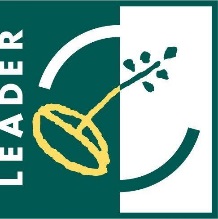 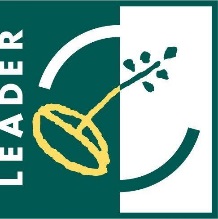 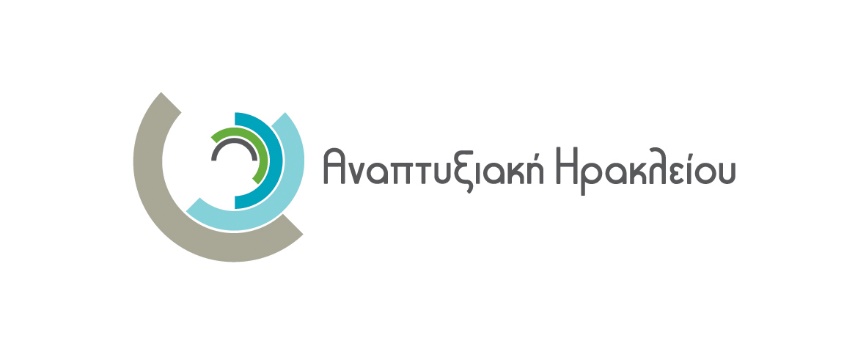 ΠΡΟΓΡΑΜΜΑ ΑΓΡΟΤΙΚΗΣ ΑΝΑΠΤΥΞΗΣ (ΠΑΑ) 2014-2020ΜΕΤΡΟ 19 «Τοπική Ανάπτυξη με Πρωτοβουλία Τοπικών Κοινοτήτων, (ΤΑΠΤοΚ)»ΥΠΟΜΕΤΡΟ / ΥΠΟΔΡΑΣΗ 19.2._._ΣΥΜΒΑΣΗ  Νο ….    .…/..../2019ΔΙΚΑΙΟΥΧΟΣ: ________________ «__________________________________________________» (ΚΩΔ. ΟΠΣΑΑ _______________)ΑΡΧΑΝΕΣ 2019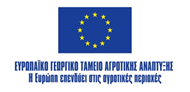 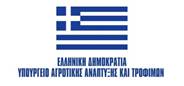 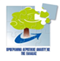 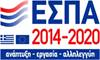 ΣΥΜΒΑΣΗ ΥΛΟΠΟΙΗΣΗΣ ΠΡΑΞΗΣ / ΕΡΓΟΥ ΣΤΟ ΠΛΑΙΣΙΟ ΤΟΥ ΜΕΤΡΟΥ 19 ««Τοπική Ανάπτυξη με Πρωτοβουλία Τοπικών Κοινοτήτων, (ΤΑΠΤοΚ)» του Προγράμματος Αγροτικής Ανάπτυξης (ΠΑΑ) 2014-2020Στις Αρχάνες, σήμερα την ../6/2019, ημέρα ……….., μεταξύ των συμβαλλομένων: α)της Ανώνυμης Αναπτυξιακής Εταιρείας ΟΤΑ με την επωνυμία Αναπτυξιακή Ηρακλείου, (ΑΦΜ: 094274477, ΔΟΥ: Ηρακλείου), η οποία αποτελεί την Ομάδα Τοπικής Δράσης του τοπικού προγράμματος προσέγγισης CLLD/LEADER Ν. Ηρακλείου, εδρεύει στις Αρχάνες οδός Νικολάου Παχάκη 2, ΤΚ 70100 και εκπροσωπείται νόμιμα από τον κ. Εμμανουήλ Κοκοσάλη του ……………………….. και της ……………………………… με ΑΔΤ………………….. Πρόεδρο της Επιτροπής Διαχείρισης Προγράμματος CLLD/LEADER (ΕΔΠ) Νομού Ηρακλείου, η οποία στη συνέχεια καλείται «ΟΤΔ» και β) του __________________, με ΑΦΜ: _________________, ΔΟΥ: ______________________, που εκπροσωπείται νόμιμα από τον __________________ του ………….    και της ……………….. με ΑΔΤ ……………., ____________________, ο οποίος στη συνέχεια καλείται «δικαιούχος»,έχοντας υπόψη:τις αριθ. 3206/21-12-2016 και 3893/20-12-2017 αποφάσεις του Υπουργού Αγροτικής Ανάπτυξης & Τροφίμων με τις οποίες εγκρίθηκε το τοπικό πρόγραμμα CLLD/LEADER Ν. Ηρακλείου της ΟΤΔ, στο πλαίσιο του Υπομέτρου 19.2 του ΠΑΑ 2014-2020. Τη με αριθμ. πρωτοκ. ____________/7-5-2019 απόφαση ένταξης του έργου της Ειδικής Υπηρεσίας Διαχείρισης (ΕΥΔ) του Επιχειρησιακού Προγράμματος (ΕΠ) της Περιφέρειας Κρήτης.Τα έγγραφα που περιλαμβάνονται στο Παράρτημα Ι και Τον προϋπολογισμό και το χρονοδιάγραμμα της πράξης / έργου που περιλαμβάνονται στο Παράρτημα ΙΙ της παρούσας,συμφωνούν, συνομολογούν και αποδέχονται αμοιβαίατα ακόλουθα, που περιλαμβάνονται σε δέκα οκτώ (18) άρθρα ως εξής:1. Αντικείμενο και διάρκεια της σύμβασης2. Προϋπολογισμός - Χρηματοδοτικά στοιχεία πράξης / έργου        3.  Χρονοδιάγραμμα υλοποίησης πράξης / έργου4. Προκαταβολή /αίτηση προκαταβολής του Δικαιούχου5. Αίτημα πληρωμής του δικαιούχου και καταβολή ενίσχυσης 6. Ανάκληση αιτήματος - Διόρθωση προφανών σφαλμάτων αιτήματος πληρωμής / προκαταβολής7. Εκτέλεση του πράξης / έργου από το δικαιούχο8. Ολοκλήρωση πράξης / έργου9. Υποχρεώσεις δικαιούχου κατά την υλοποίηση10. Μακροχρόνιες υποχρεώσεις11. Κυρώσεις12. Ανάκληση απόφασης ένταξης της πράξης / έργου – Τροποποίηση απόφασης ένταξης της πράξης / έργου – Καταγγελία13. Δημοσιοποίηση δεδομένων δικαιούχου14. Τήρηση πλήρους φακέλου πράξης / έργου – Λογιστική καταχώρηση15. Διεκπεραίωση καταγγελιών – αναφορών16. Υποχρεώσεις δικαιούχου για θέματα δημοσιότητας και ενημέρωση17. Κανόνες Δεοντολογίας18. Τελικές ΔιατάξειςΆρθρο 1Αντικείμενο και διάρκεια της σύμβασηςΣτο πλαίσιο του τοπικού προγράμματος CLLD/LEADER Ν. Ηρακλείου:Ο «δικαιούχος» αναλαμβάνει την υλοποίηση της πράξης / έργου με τίτλο: «_____________________» (κωδικός ΟΠΣΑΑ ___________________), στην Τοπική/Δημοτική Κοινότητα __________ του ________________, με τα ειδικότερα στοιχεία και χαρακτηριστικά που περιγράφονται αναλυτικά στην εγκεκριμένη από την ΟΤΔ αίτηση ενίσχυσης.Η πράξη / έργο εντάσσεται για χρηματοδότηση στο Μέτρο 19, Υπομέτρο 19.2 "Τοπική Ανάπτυξη με Πρωτοβουλία Τοπικών Κοινοτήτων, (ΤΑΠΤοΚ) του Προγράμματος Αγροτικής Ανάπτυξης 2014-2020, για παρεμβάσεις Δημοσίου χαρακτήρα", Υποδράση 19.2._._ "___________________________________".Η ισχύς της παρούσας αρχίζει από την υπογραφή της και λήγει την __/__/____. Άρθρο 2Προϋπολογισμός / Χρηματοδοτικά στοιχεία πράξης / έργουΟ εγκεκριμένος προϋπολογισμός της πράξης / έργου ανέρχεται σε ________________ (_______________€). Στο ποσό συμπεριλαμβάνεται και ο ΦΠΑ. Ο αναλυτικός προϋπολογισμός της πράξης / έργου (τιμές, ποσότητες, ΦΠΑ κλπ) αναφέρονται στο Παράρτημα της παρούσας. Η συνολική ενίσχυση που χορηγείται στο δικαιούχο (Δημόσια Δαπάνη) ανέρχεται σε ________________________ (_______________€, ήτοι ποσοστό 100 % επί του εγκεκριμένου προϋπολογισμού) και αποτελείται: α) από την ενωσιακή συμμετοχή (η οποία καλύπτεται από Ευρωπαϊκό Γεωργικό Ταμείο Αγροτικής Ανάπτυξης (ΕΓΤΑΑ) και β) την εθνική συμμετοχή (Υπουργείο Αγροτικής Ανάπτυξης & Τροφίμων).Η ίδια συμμετοχή του δικαιούχου ανέρχεται στο ποσό των ____________ (___) €.Δεν μπορεί να δικαιολογηθεί οποιαδήποτε αύξηση του εγκεκριμένου προϋπολογισμού της πράξης / έργου. Εξαιρείται η περίπτωση που αυτό ανακύπτει από σχετικές κανονιστικές ρυθμίσεις όπως αύξηση συντελεστών ΦΠΑ, αύξηση των τιμολογίων των δημοσίων έργων, με την επιφύλαξη του ανωτάτου συνολικού κόστους ανά δράση σύμφωνα με τα όρια που αναγράφονται άρθρο 4 της υπ’ αριθ. 2635/20-09-2017 (ΦΕΚ 3313/Β/2017) ΚΥΑ.  Σε περίπτωση αύξησης του προϋπολογισμού της πράξης / έργου, λόγω σύναψης συμπληρωματικής σύμβασης, σύμφωνα με τα οριζόμενα στον Ν. 4412/2016 (ΦΕΚ 147/Α), το κόστος αυτής βαρύνει αποκλειστικά τον δικαιούχο, ενώ αντικείμενο παρακολούθησης και ελέγχου αποτελεί το σύνολο της πράξης / έργου. Επισημαίνεται, ότι ο δικαιούχος μπορεί να συμμετέχει με δικούς του πόρους στο χρηματοδοτικό σχήμα μιας πράξης / έργου, αρκεί ο συνολικός προϋπολογισμός της πράξης να μην υπερβαίνει τα όρια που αναγράφονται άρθρο 4 της υπ’ αριθ. 2635/20-09-2017 (ΦΕΚ 3313/Β/2017) ΚΥΑ. Στην περίπτωση αυτή, παρόλο που οι υπερβάλλουσες δαπάνες δεν είναι επιλέξιμες προς συγχρηματοδότηση από το Πρόγραμμα Αγροτικής Ανάπτυξης, αντικείμενο αξιολόγησης και παρακολούθησης-ελέγχου αποτελεί το σύνολο της πράξης / έργου.Οποιαδήποτε άλλη αύξηση του κόστους, βαρύνει αποκλειστικά και μόνο το δικαιούχο. Στις περιπτώσεις δημοπράτησης, ο εγκεκριμένος προϋπολογισμός της πράξης / έργου που αναφέρεται στην απόφαση έγκρισης και στην παρούσα σύμβαση, μειώνεται κατά το ποσό της έκπτωσης. Άρθρο 3Χρονοδιάγραμμα υλοποίησης της πράξης / του έργουΟ δικαιούχος οφείλει να ολοκληρώσει το οικονομικό και φυσικό αντικείμενο της πράξης/ έργου, εντός του εγκεκριμένου χρονοδιαγράμματός της/του, όπως δηλώνεται στην αίτηση στήριξης ήτοι έως την …………………… Σε πλήρως αιτιολογημένες περιπτώσεις, ο δικαιούχος μπορεί να ζητήσει παράταση μέχρι έξι μήνες από την αρχική καταληκτική ημερομηνία του χρονοδιαγράμματος ολοκλήρωσης της πράξης / έργου. Η παράταση εγκρίνεται από την ΕΥΔ (ΕΠ) της Περιφέρειας Κρήτης. Σε εξαιρετικές περιπτώσεις και μετά από αιτιολογημένη αίτηση του δικαιούχου, το χρονοδιάγραμμα υλοποίησης του έργου μπορεί να παραταθεί για έξι ακόμα μήνες μετά από έγκριση της ΕΥΕ ΠΑΑ 2014-2020.  Η ΟΤΔ έχει δικαίωμα για υποβολή αιτήματος ομαδικής παράτασης των χρονοδιαγραμμάτων των έργων της ίδιας πρόσκλησης, με την κατάλληλη τεκμηρίωση η οποία εγκρίνεται από την ΕΥΔ (ΕΠ) της Περιφέρειας Κρήτης, για χρονικό διάστημα 6 μήνες από την αρχική καταληκτική ημερομηνία ολοκλήρωσης κάθε πράξης / έργου/έργου. Σε κάθε περίπτωση οι παραπάνω παρατάσεις δεν πρέπει να υπερβαίνουν την 30-06-2023.Η ολοκλήρωση της πράξης / έργου δηλώνεται από τον δικαιούχο με τη κατάθεση του τελευταίου αιτήματος πληρωμής του φυσικού και οικονομικού αντικειμένου ή με την κατάθεση τελικού αιτήματος τροποποίησης της πράξης / έργου στην ΟΤΔ. Σ΄ αυτές τις περιπτώσεις το φυσικό αντικείμενο της πράξης / του έργου θα πρέπει να έχει εκτελεστεί σύμφωνα με το παράρτημα του προϋπολογισμού της παρούσας σύμβασης, όπως αυτό έχει εγκριθεί και τροποποιηθεί. Η μη τήρηση των παραπάνω, επιφέρει την ανάκληση ένταξης της πράξης / έργου, αυτομάτως, από την ΕΥΔ (ΕΠ) της Περιφέρειας Κρήτης, ενώ σε περίπτωση που έχει καταβληθεί δημόσια δαπάνη, αυτή επιστρέφεται εντόκως, με την διαδικασία των αχρεωστήτως καταβληθέντων ποσών.Άρθρο 4Προκαταβολή/αίτηση προκαταβολής του ΔικαιούχουΟι δικαιούχοι, μετά την ένταξη της πράξης / έργου τους, δύνανται να αιτηθούν στην ΟΤΔ, μέσω του ΟΠΣΑΑ, τη χορήγηση προκαταβολής. Το συνολικό ύψος της προκαταβολής ή των προκαταβολών μπορεί να ανέλθει μέχρι 50% της δημόσιας δαπάνης που συνδέεται με την πράξη.Η καταβολή της προκαταβολής ή των προκαταβολών υπόκειται στη σύσταση τραπεζικής εγγύησης ή ισοδύναμης εγγύησης που αντιστοιχεί στο 100 % του ποσού της προκαταβολής. Η εγγύηση συστήνεται προς τον ΟΠΕΚΕΠΕ και είναι αορίστου χρόνου. Στο αίτημα πληρωμής, που έπεται της προκαταβολής, θα πρέπει να γίνει ολική απόσβεση της προκαταβολής. Σύμφωνα με την παράγραφο 1, του άρθρου 45, του Ν. 4456/2017 (Α’ 24), για τα έργα που εκτελούνται με δημόσιες συμβάσεις, οι προκαταβολές που χορηγούνται βάσει του άρθρου 72 παρ. 1 περίπτωση δ΄ και του άρθρου 150 του ν. 4412/2016 (Α΄ 147), όπως κάθε φορά ισχύει, για συγχρηματοδοτούμενες πράξεις στα μέτρα του ΠΑΑ 2014-2020 θα αντιμετωπίζονται και θα δηλώνονται στην Ε.Ε. σύμφωνα με τον Εκτελεστικό Κανονισμό της Ευρωπαϊκής Επιτροπής 2016/1813 της 7ης Οκτωβρίου 2016, όπως τροποποιούμενος ισχύει, ως μερική πληρωμή. Αναφορικά με ενισχύσεις που χορηγούνται βάσει του Καν. (ΕΕ) 651/2014, σε περίπτωση χορήγησης προκαταβολής και προκειμένου να μην υπάρξει υπέρβαση της έντασης της ενίσχυσης, οι καταβολές των ενισχύσεων και οι επιλέξιμες δαπάνες ανάγονται στην αξία τους κατά το χρόνο χορήγησης της ενίσχυσης (με βάση το προεξοφλητικό επιτόκιο που ισχύει κατά το χρόνο χορήγησης της ενίσχυσης). Ο υπολογισμός αυτός πραγματοποιείται πριν την τελική δόση – αποπληρωμή της πράξης / έργου.H προκαταβολή πρέπει να καλύπτεται από τις δαπάνες που καταβάλλονται από το δικαιούχο στο πλαίσιο της υλοποίησης της πράξης / του έργου και να δικαιολογούνται με εξοφλημένα τιμολόγια ή λογιστικά έγγραφα ισοδύναμης αποδεικτικής αξίας εντός τριών ετών από το έτος καταβολής της προκαταβολής και όχι μεταγενέστερα της 30ης Ιουνίου 2023.Η υποβολή των αιτήσεων προκαταβολής πραγματοποιείται από τον δικαιούχο, μέσω του ΟΠΣΑΑ. Μετά την ηλεκτρονική υποβολή, ο δικαιούχος οφείλει, εντός προθεσμίας δέκα (10) ημερολογιακών ημερών, να αποστείλει στην ΟΤΔ, αποδεικτικό κατάθεσης της αίτησης ή υπογεγραμμένο αντίγραφο αυτής, καθώς και όλα τα δικαιολογητικά που δεν υποβάλλονται ηλεκτρονικά, τα οποία θα καθοριστούν με σχετική εγκύκλιο του ΟΠΕΚΕΠΕ.Το αίτημα προκαταβολής δαπανών του δικαιούχου συνοδεύεται από τις απαιτούμενες νόμιμες άδειες και βεβαιώσεις δημοσίων αρχών που διέπουν, κατά περίπτωση, τη νομιμότητα υλοποίησης και λειτουργίας του συγκεκριμένου  έργου (όπως άδεια δόμησης, άδεια λειτουργίας για εκσυγχρονισμούς κ.λπ.).Η εγγυητική επιστολή προκαταβολής που εκδίδεται υπέρ του ΟΠΕΚΕΠΕ επιστρέφεται μετά από το πρώτο αίτημα πληρωμής του δικαιούχου που έπεται της προκαταβολής, σύμφωνα με το οποίο θα πρέπει να γίνει ολική απόσβεση της προκαταβολής, προκειμένου να γίνει και η αποδέσμευση της. Άρθρο 5Αιτήματα πληρωμής του δικαιούχου και καταβολή ενίσχυσηςΟι πληρωμές των έργων γίνονται τμηματικά, με βάση τις πιστοποιήσεις των εργασιών που έχουν εκτελεστεί. Η αναλογούσα ενίσχυση καταβάλλεται από την ΟΤΔ στο δικαιούχο, μόνο κατόπιν σχετικού αιτήματος πληρωμής.Η υποβολή των αιτήσεων πληρωμής πραγματοποιείται από τον δικαιούχο, μέσω του ΟΠΣΑΑ. Ύστερα από την ηλεκτρονική υποβολή, ο δικαιούχος οφείλει, εντός προθεσμίας δέκα (10) ημερολογιακών ημερών, να αποστείλει στην ΟΤΔ, αποδεικτικό κατάθεσης της αίτησης ή υπογεγραμμένο αντίγραφο αυτής, καθώς και τυχόν δικαιολογητικά που δεν υποβάλλονται ηλεκτρονικά, τα οποία καθορίζονται με σχετική εγκύκλιο του ΟΠΕΚΕΠΕ.Η ορθή καταχώρηση και υποβολή της αίτησης πληρωμής στο ΟΠΣΑΑ, η πληρότητα αυτής και η εμπρόθεσμη οριστικοποίησή της είναι της αποκλειστικής ευθύνης του δικαιούχου. Εφόσον η αίτηση πληρωμής υποβληθεί οριστικώς, λαμβάνει μοναδικό κωδικό και ημερομηνία οριστικοποίησης από το ΟΠΣΑΑ, από την οποία τεκμαίρεται το εμπρόθεσμο της ηλεκτρονικής υποβολής.Το πρώτο αίτημα πληρωμής δαπανών του δικαιούχου συνοδεύεται από τις απαιτούμενες νόμιμες άδειες και βεβαιώσεις δημοσίων αρχών που διέπουν, κατά περίπτωση, τη νομιμότητα υλοποίησης και λειτουργίας της συγκεκριμένης πράξης / έργου (όπως άδεια δόμησης, άδεια λειτουργίας για εκσυγχρονισμούς κ.λπ.), εφόσον αυτές δεν υποβλήθηκαν με το αίτημα προκαταβολής.Κάθε αίτημα πληρωμής του δικαιούχου, πλην της προκαταβολής, συνοδεύεται κατ' ελάχιστον από τα παρακάτω έγγραφα δικαιολογητικά:επιμετρήσεις εργασιών και λογαριασμό υπογεγραμμένες από τον επιβλέποντα μηχανικό και την τεχνική υπηρεσία, καθώς και αποδεικτικά στοιχεία υλοποίησης άυλων ενεργειών,εξοφληθέντα παραστατικά των δαπανών σε πρωτότυπο,αντίγραφο του σχετικού λογιστικού βιβλίου από το οποίο προκύπτει η εγγραφή της επιχορήγησης, που έχει ήδη καταβληθεί, καθώς και των παραστατικών δαπανών.Όλα τα ανωτέρω δικαιολογητικά θα πρέπει να αναφέρονται σε κατάσταση επισυναπτόμενων δικαιολογητικών.Στην περίπτωση που κατά την υλοποίηση της πράξης / του έργου απαιτηθεί τροποποίηση των εγκεκριμένων από τις αρμόδιες αρχές αδειών, εγκρίσεων και βεβαιώσεων που διέπουν τη νομιμότητα υλοποίησης, αναστέλλεται μέχρι την έκδοσή τους η καταβολή της αναλογούσας ενίσχυσης στο δικαιούχο.Στην περίπτωση που αίτημα πληρωμής δικαιούχου αποτελέσει αντικείμενο δειγματοληπτικού διοικητικού ελέγχου, η καταβολή της αναλογούσας ενίσχυσης πραγματοποιείται μετά την ολοκλήρωση του ελέγχου αυτού. Σημειώνεται, ότι σε έργα που εκτελούνται με δημόσιες συμβάσεις, η ΟΤΔ δύναται να καταβάλει το εγκεκριμένο ποσό του αιτήματος πληρωμής με πίστωση απ’ ευθείας στον τραπεζικό λογαριασμό του ανάδοχου της πράξης / έργου. Σε αυτές τις περιπτώσεις στην αίτηση πληρωμής του δικαιούχου θα πρέπει να αναγράφεται ότι η πληρωμή του ποσού θα γίνεται στον τραπεζικό λογαριασμό του αναδόχου, ενώ μετά την είσπραξη του ποσού, ο ανάδοχος οφείλει να προσκομίσει στο δικαιούχο τη σχετική απόδειξη είσπραξης στο όνομα του δικαιούχου και να ενημερώνεται σχετικά η ΟΤΔ. Με την επιφύλαξη της διαθέσιμης χρηματοδότησης, η ΟΤΔ εξασφαλίζει ότι ο δικαιούχος λαμβάνει πλήρως το συνολικό ποσό της οφειλόμενης επιλέξιμης δημόσιας δαπάνης, το αργότερο 60 ημέρες μετά την ημερομηνία υποβολής της αίτησης πληρωμής από τον δικαιούχο. Η προθεσμία πληρωμής των 60 ημερών μπορεί να μην τηρηθεί από την ΟΤΔ σε δεόντως αιτιολογημένες περιπτώσεις όπου:το αίτημα πληρωμής δεν είναι πλήρες ή δεν έχουν παρασχεθεί τα κατάλληλα δικαιολογητικά έγγραφα,έχει κινηθεί διαδικασία διερεύνησης όσον αφορά ενδεχόμενη παρατυπία που επηρεάζει την εν λόγω δαπάνη,έχει καθυστερήσει η απαιτούμενη αυτοψία από την ΟΤΔ, λόγω αντικειμενικών δυσκολιών (όπως δυσμενείς καιρικές συνθήκες).Ο ενδιαφερόμενος δικαιούχος ενημερώνεται εγγράφως από την ΟΤΔ, για την καθυστέρηση και τους λόγους που οδήγησαν σε αυτή.Κανένα ποσό δεν αφαιρείται ούτε παρακρατείται και δεν εισπράττεται καμία ειδική επιβάρυνση ή άλλο τέλος ισοδύναμου αποτελέσματος, που θα επέφερε μείωση των ποσών επιλέξιμης χρηματοδότησης για τους δικαιούχους. Εξαιρούνται οι παρακρατήσεις που απαιτούνται σύμφωνα με το νόμο.Όσον αφορά στις διαδικασίες και τα έντυπα πληρωμής, η ΟΤΔ κατά τον προσφορότερο τρόπο ενημερώνει τους δικαιούχους, όπως ενδεικτικά την ανάρτηση των εντύπων στην ιστοσελίδα της.Διοικητικός έλεγχος επί των αιτήσεων πληρωμής/προκαταβολής του ΔικαιούχουΗ ΕΔΠ με απόφασή της, ορίζει Επιτροπή Παρακολούθησης Πράξεων (ΕΠΠ) που αποτελείται από τουλάχιστον δύο στελέχη της ΟΤΔ, σχετικά με το αντικείμενο της πράξης / έργου.Η ΕΠΠ διενεργεί διοικητικό έλεγχο με την υποστήριξη του ΟΠΣΑΑ και επιτόπια επίσκεψη σε όλα τα αιτήματα πληρωμής, για να πιστοποιήσει το οικονομικό και φυσικό αντικείμενο.Για πράξεις που εκτελούνται με δημόσιες συμβάσεις και για πράξεις με επιλέξιμο προϋπολογισμό μέχρι 50.000€, δύναται να πραγματοποιηθεί μια επιτόπια επίσκεψη στο τελευταίο αίτημα πληρωμής της πράξης / έργου.Σε περιπτώσεις άυλων ενεργειών δεν απαιτείται επιτόπια επίσκεψη.Ο έλεγχος περιλαμβάνει:α.	την επαλήθευση της ολοκληρωμένης ενέργειας σε σχέση με την ενέργεια για την οποία ζητήθηκε και χορηγήθηκε η στήριξη,β.	την επαλήθευση των δαπανών που προέκυψαν και των πληρωμών που πραγματοποιήθηκαν,γ.	την καταχώρηση στο ΟΠΣΑΑ των αποτελεσμάτων του ελέγχου.Στη συνέχεια, μετά την ολοκλήρωση του διοικητικού ελέγχου του αιτήματος πληρωμής, η ΟΤΔ καταβάλει δημόσια δαπάνη στον δικαιούχο σύμφωνα και με όσα περιγράφονται στην Διαδικασία Ι.6.5 του ΣΔΕ έτσι όπως κάθε φορά ισχύει.Αν ύστερα από την εξέταση ενός αιτήματος πληρωμής πράξης / έργου, από την ΟΤΔ, προκύπτει διαφορά μεταξύ του αιτούμενου και του επιλέξιμου ποσού, τότε λαμβάνεται υπόψη και το άρθρο 63 του Καν. (ΕΕ) 809/2014 όπως εκάστοτε ισχύει.Επιπλέον, αν ο δικαιούχος δηλώνει ψευδή στοιχεία στα αιτήματα πληρωμής, ανακαλείται η απόφαση ένταξης της πράξης / έργου και η καταβληθείσα δημόσια δαπάνη επιστρέφεται με την διαδικασία των αχρεωστήτως καταβληθέντων ποσών. Επιπλέον ο εν λόγω δικαιούχος αποκλείεται από το υπομέτρο 19.2 για το ημερολογιακό έτος της διαπίστωσης καθώς και για το επόμενο.Άρθρο 6Ανάκληση αιτήματος - Διόρθωση προφανών σφαλμάτων αιτήματος πληρωμής/προκαταβολήςΟι δικαιούχοι μπορούν, οποιαδήποτε στιγμή, να ανακαλέσουν εγγράφως την αίτηση πληρωμής ή προκαταβολής ή τμήμα αυτής, σύμφωνα με το άρθρο 3 του Καν. (ΕΕ) 809/2014. Στην περίπτωση αυτή ακολουθείται η διαδικασία Ι.6.2 του ΣΔΕ, έτσι όπως κάθε φορά ισχύει. Οι δικαιούχοι μπορούν, σε περιπτώσεις προφανών σφαλμάτων, να διορθώσουν και να προσαρμόσουν την αίτηση πληρωμής ή προκαταβολής ή/και τα συνυποβαλλόμενα δικαιολογητικά, οποιαδήποτε στιγμή μετά την υποβολή τους, σύμφωνα με το άρθρο 4 του Καν. (ΕΕ) 809/2014. Στην περίπτωση αυτή ακολουθείται η διαδικασία Ι.6.3 του ΣΔΕ, έτσι όπως κάθε φορά ισχύει. Τα αιτήματα ανάκλησης υποβάλλονται σε έντυπη μορφή από τους δικαιούχους και αξιολογούνται από τις ΟΤΔ.Άρθρο 7Εκτέλεση έργου από το δικαιούχοΗ εκτέλεση της πράξης / έργου γίνεται με τις διαδικασίες σύναψης δημοσίων συμβάσεων (έργων, προμηθειών και υπηρεσιών) και πραγματοποιείται σύμφωνα με την Ενωσιακή και Εθνική Νομοθεσία ( Ν. 4412/2016, όπως κάθε φορά ισχύει). Για την εκτέλεση της πράξης / έργου γίνεται έλεγχος νομιμότητας σταδίων εξέλιξης δημόσιων συμβάσεων. Ο έλεγχος αυτός αφορά σε:Α. Έγκριση δημοπράτησης. Β. Έγκριση ανάληψης νομικής δέσμευσης. Γ. Έγκριση τροποποίησης νομικής δέσμευσης.Σε καθένα από τα παραπάνω στάδια:Ο δικαιούχος υποβάλλει, μέσω του ΟΠΣΑΑ, αίτημα για την εξέταση της κάθε διαδικασίας, συνοδευόμενο από τα απαραίτητα έγγραφα, όπως αυτά θα καθοριστούν με εγκύκλιο της  ΕΥΕ ΠΑΑ 2014-2020 και υποβάλλει φυσικό φάκελο στην ΟΤΔ.Η ΟΤΔ αποστέλλει την εισήγησή της στην ΕΥΔ (ΕΠ) της Περιφέρειας Κρήτης, εντός δέκα (10) εργάσιμων ημερών από την παραλαβή του αιτήματος. Η ΕΥΔ (ΕΠ) της Περιφέρειας Κρήτης διατυπώνει με απόφασή της γνώμη θετική ή αρνητική εντός δέκα (10) εργάσιμων ημερών από την παραλαβή της εισήγησης της ΟΤΔ. Αναλυτικά οι διαδικασίες που εφαρμόζονται από το κάθε εμπλεκόμενο μέρος περιγράφονται στο άρθρο 13 της ΥΑ 13215/31-11-2017 (ΦΕΚ Β/4285/2017) όπως ισχύει κάθε φορά. Άρθρο 8Ολοκλήρωση πράξης / έργουΗ έναρξη της διαδικασίας ολοκλήρωσης της πράξης / έργου πραγματοποιείται με την κατάθεση του τελικού αιτήματος πληρωμής του δικαιούχου, εντός του χρονοδιαγράμματος υλοποίησης της, και ολοκληρώνεται με την διαδικασία Ι.6.6. του ΣΔΕ, όπως κάθε φορά ισχύει.Άρθρο 9Υποχρεώσεις δικαιούχου κατά την υλοποίησηΗ κύρια υποχρέωση του δικαιούχου είναι να υλοποιεί την πράξη, σύμφωνα με όσα προβλέπονται στην προκήρυξη, στην απόφαση ένταξης και στο εθνικό θεσμικό πλαίσιο όπως ισχύει κάθε φορά.Επιπρόσθετα υποχρεούται:να μη μεταβάλλει το ιδιοκτησιακό καθεστώς της ενισχυόμενης πράξης / έργου, καθ’ όλη τη διάρκεια υλοποίησης χωρίς να έχει προηγηθεί σχετικό αίτημα τροποποίησης στην ΟΤΔ, εισήγησή της και αντίστοιχη έγκριση από την ΕΥΔ (ΕΠ) της Περιφέρειας Κρήτης. Αν κατόπιν σχετικού ελέγχου, διαπιστωθεί μεταβολή του ιδιοκτησιακού καθεστώτος χωρίς να έχει ακολουθηθεί η εν λόγω διαδικασία, και διαπιστωθεί ότι ο δικαιούχος δεν τηρεί τα κριτήρια επιλεξιμότητας ή ότι η διαφοροποίηση των κριτηρίων επιλογής τον καθιστά μη επιλέξιμο, τότε ανακαλείται η απόφαση ένταξης της πράξης / έργου και τυχόν ποσό ενίσχυσης που έχει καταβληθεί επιστρέφεται σύμφωνα με την διαδικασία των αχρεωστήτως καταβληθέντων ποσών.να μη χρησιμοποιεί πάγια στοιχεία που έχει ενισχυθεί για δραστηριότητες που έρχονται σε αντίθεση με τα κριτήρια επιλεξιμότητας της αίτησης στήριξης. Αν διαπιστωθεί το παραπάνω από την ΟΤΔ ή τους αρμόδιους φορείς, κατά την διάρκεια της υλοποίησης της πράξης / έργου, τότε η δημόσια δαπάνη που έχει καταβληθεί για τα συγκεκριμένα πάγια επιστρέφεται με την διαδικασία των αχρεωστήτως καταβληθέντων.να μη μεταβιβάζει πάγια περιουσιακά στοιχεία για τα οποία έχει ενισχυθεί, εκτός εάν αυτά αντικατασταθούν, πριν την τελική πληρωμή της πράξης / έργου, από άλλα, κυριότητας του δικαιούχου και τουλάχιστον ίσης αξίας και δυναμικότητας και ανταποκρίνονται στην εξυπηρέτηση της λειτουργίας της πράξης / έργου. Ο δικαιούχος οφείλει να γνωστοποιήσει την αντικατάσταση στην ΟΤΔ.να πραγματοποιεί όλες τις απαραίτητες ενέργειες για την εισαγωγή στο ΟΠΣΑΑ δεδομένων και εγγράφων που απαιτούνται για τη διαχείριση, την παρακολούθηση, την αξιολόγηση και τον έλεγχο της πράξης / έργου που υλοποιεί, διασφαλίζοντας την ακρίβεια, την ποιότητα και πληρότητα των στοιχείων που υποβάλλει στο ΟΠΣΑΑ.για τα κριτήρια επιλογής, η επίτευξη των οποίων επιτυγχάνεται σε χρόνο μεταγενέστερο της υποβολής αίτησης στήριξης, ο δικαιούχος έχει την πλήρη υποχρέωση επίτευξης τους. Αν κατά την υλοποίηση της πράξης / έργου ή ακόμα και ύστερα από την ολοκλήρωση αυτής γίνει αντιληπτό από τους αρμόδιους φορείς, η μη τήρηση κάποιου ή κάποιων από τα κριτήρια επιλογής και η εκ νέου βαθμολόγηση της πρότασης έχει ως αποτέλεσμα η βαθμολογία της αίτησης στήριξης, να είναι μικρότερη της τιμής βάσεως αξιολόγησης για την συγκεκριμένη υποδράση, τότε ανακαλείται η απόφαση ένταξης της πράξης / έργου και τυχόν καταβληθείσα επιχορήγηση επιστρέφεται στο σύνολό της με την διαδικασία των αχρεωστήτως καταβληθέντων ποσών.να αποδέχεται και να διευκολύνει ελέγχους στην έδρα της πράξης / έργου από την ΟΤΔ και άλλα αρμόδια ελεγκτικά όργανα.να τηρεί τους κανόνες δημοσιότητας κατά την υλοποίηση της πράξης / έργου, όπως αυτοί περιγράφονται στο άρθρο 16 της παρούσας.Άρθρο 10Μακροχρόνιες Υποχρεώσεις Δικαιούχου1. Ο δικαιούχος οφείλει να αποδέχεται και να διευκολύνει τους ελέγχους στην έδρα της πράξης / έργου, από την ΟΤΔ και τους αρμόδιους φορείς ελέγχου για όλη την περίοδο των μακροχρόνιων υποχρεώσεών του. Σε περίπτωση άρνησης ελέγχου τότε επιστρέφεται το σύνολο της δημόσιας δαπάνης που καταβλήθηκε, με την διαδικασία των αχρεωστήτως καταβληθέντων ποσών.2. Ο δικαιούχος οφείλει για περίοδο πέντε (5) ετών, από την τελική πληρωμή του να μην προβεί σε:α) Παύση ή μετεγκατάσταση μιας παραγωγικής δραστηριότητας εκτός της περιοχής παρέμβασης του προγράμματος.β) Αλλαγή του ιδιοκτησιακού καθεστώτος ενός στοιχείου υποδομής η οποία παρέχει σε μια εταιρεία ή δημόσιο οργανισμό αδικαιολόγητο πλεονέκτημα.γ) Ουσιαστική μεταβολή που επηρεάζει τη φύση, τους στόχους ή την εφαρμογή των όρων που θα μπορούσαν να υπονομεύσουν τους αρχικούς στόχους. Ως ενδεικτική περίπτωση ουσιαστικής μεταβολής αναφέρεται και η διαπίστωση περί πλημμελούς συντήρησης των έργων από τους δικαιούχους, με αποτέλεσμα αυτά να μην είναι πλέον λειτουργικά.Παράλληλα, υποχρεούται στην τήρηση των όρων που προβλέπονται στην πρόσκληση, ενώ δεν μπορεί να ενισχυθεί από άλλο Εθνικό ή/και συγχρηματοδοτούμενο πρόγραμμα για την υλοποίηση της ίδιας πρότασης ή τμήματος αυτής.Επισημαίνεται, ότι ο δικαιούχος της ενίσχυσης μπορεί να μεταβιβάσει πάγια περιουσιακά στοιχεία που έχει ενισχυθεί, μόνο εάν αυτά αντικατασταθούν από άλλα κυριότητας του φορέα και ανάλογης αξίας, που ανταποκρίνονται στην εξυπηρέτηση της πράξης / έργου (στις περιπτώσεις αυτές απαιτείται ενημέρωση της ΟΤΔ). 3. Στον δικαιούχο της ενίσχυσης, σε περίπτωση αθέτησης των παραπάνω υποχρεώσεων, επιβάλλεται επιστροφή της δημόσιας επιχορήγησης αναλογικά προς την περίοδο για την οποία δεν εκπληρώθηκαν οι απαιτήσεις. 4. Ο δικαιούχος οφείλει να τηρεί τα κριτήρια επιλογής, για τα οποία βαθμολογήθηκε κατά την αξιολόγηση της αίτησης στήριξης και αποτελούν μακροχρόνιες υποχρεώσεις, για πέντε (5) έτη από την τελική του πληρωμή. Σε αντίθετη περίπτωση, αν ένα ή περισσότερα κριτήρια δεν ικανοποιούνται τότε επιστρέφεται, με την διαδικασία των αχρεωστήτως καταβληθέντων ποσών, ποσοστό της Δημόσιας Δαπάνης που έχει καταβληθεί.  Αν η επανεξέταση των κριτηρίων έχει ως αποτέλεσμα η βαθμολογία με την οποία αξιολογήθηκε η αίτηση στήριξης, να είναι μικρότερη της τιμής βάσεως αξιολόγησης για την συγκεκριμένη υποδράση, τότε επιστρέφεται κατ’ αναλογία το ποσοστό της Δημόσιας Δαπάνης.  5. Ο δικαιούχος υποχρεούται κάθε έτος και στο πλαίσιο της διάρκειας των μακροχρονίων υποχρεώσεων του να αποστέλλει ηλεκτρονικά ή εγγράφως, αποδεικτικά τήρησης των μακροχρονίων υποχρεώσεών του, στην ΟΤΔ έως τις 31-12-2023 και στο μετέπειτα χρονικό διάστημα των μακροχρόνιων υποχρεώσεων του, στην ΕΥΔ (ΕΠ) της Περιφέρειας Κρήτης. 6. Ο δικαιούχος είναι αποκλειστικά υπεύθυνος για οποιαδήποτε απώλεια, ζημία ή βλάβη προκαλείται σε τρίτους ή στο προσωπικό του κατά την υλοποίηση της πράξης / του έργου.Άρθρο 11Κυρώσεις1. Μετά τη διενέργεια των διοικητικών ελέγχων επί κάθε αίτησης πληρωμής από την ΟΤΔ, οι πληρωμές του δικαιούχου υπολογίζονται βάσει των ποσών που διαπιστώνεται ότι είναι επιλέξιμα. Για τον προσδιορισμό του ποσού που είναι επιλέξιμο για παροχή στήριξης καθορίζονται τα εξής:α) το ποσό προς καταβολή στον δικαιούχο βάσει της αίτησης πληρωμής και της απόφασης χορήγησης,β) το ποσό προς καταβολή στον δικαιούχο κατόπιν εξέτασης της επιλεξιμότητας των δαπανών στην αίτηση πληρωμής.Εάν το ποσό που καθορίζεται βάσει της υποβληθείσας από τον δικαιούχο αίτησης πληρωμής (σημείο α της παρούσας παραγράφου) υπερβαίνει το επιλέξιμο ποσό που καθορίζεται μετά την εξέταση της επιλεξιμότητας των δαπανών στην αίτηση πληρωμής (σημείο β της παρούσας παραγράφου) κατά ποσοστό μεγαλύτερο του 10%, επιβάλλεται διοικητική κύρωση επί του επιλέξιμου ποσού, η οποία ισούται με τη διαφορά μεταξύ αυτών των δύο ποσών αλλά δεν υπερβαίνει την πλήρη ανάκτηση της στήριξης. Σημειώνεται ότι δεν επιβάλλονται κυρώσεις αν ο δικαιούχος μπορεί να αποδείξει έναντι της ΟΤΔ ότι δεν ευθύνεται για την ένταξη του μη επιλέξιμου ποσού ή εάν η ΟΤΔ κρίνει με αιτιολογημένο τρόπο ότι ο εν λόγω δικαιούχος δεν υπέχει ευθύνη.Στην περίπτωση διαπίστωσης μη επιλέξιμης δαπάνης σε ποσοστό μεγαλύτερο του 10% ενημερώνεται εγγράφως ο δικαιούχος για τυχόν έκφραση αντιρρήσεων ή λήψη διορθωτικών μέτρων και σε περίπτωση μη ανταπόκρισης εκ μέρους του ή απόρριψης από την ΟΤΔ, μέρους ή όλων των αντιρρήσεων, επιβάλλονται οι δέουσες κυρώσεις, με ευθύνη της ΟΤΔ και σε συνεργασία με την ΕΥΔ (ΕΠ) της Περιφέρειας Κρήτης, ακολουθώντας τα προβλεπόμενα στο υφιστάμενο κανονιστικό και θεσμικό πλαίσιο που διέπει το υπομέτρο 19.2, την υλοποίηση της επένδυσης και τις διατάξεις περί επιστροφής αχρεωστήτως καταβληθέντων ποσών. 2. Επιπρόσθετα, η στήριξη που ζητείται απορρίπτεται ή ανακτάται εξ’ ολοκλήρου όταν οι όροι επιλεξιμότητας που αναφέρονται στο άρθρο 6 της ΥΑ 13215/30-11-2017 (B΄4285) και στην πρόσκληση των ΤΠ δεν πληρούνται. Επίσης, δεν καταβάλλεται ή ανακτάται συνολικά ή εν μέρει, εφόσον δεν πληρούνται: α) δεσμεύσεις που καθορίζονται στο ΠΑΑ 2014-2020 ή β) άλλες υποχρεώσεις που τυχόν προβλέπονται, σε σχέση με την πράξη, από την ενωσιακή ή εθνική νομοθεσία ή καθορίζονται στο ΠΑΑ 2014-2020, ιδίως δε οι διατάξεις για τις κρατικές προμήθειες και άλλα υποχρεωτικά πρότυπα και διατάξεις. Δεν επιβάλλονται διοικητικές κυρώσεις όταν η μη συμμόρφωση οφείλεται σε ανωτέρα βία.Σε περίπτωση που η συνολική εκτίμηση βάσει των προαναφερομένων κριτηρίων οδηγεί στη διαπίστωση σοβαρής μη συμμόρφωσης, καθώς και στις περιπτώσεις που διαπιστώνεται ότι ο δικαιούχος δηλώνει ψευδή στοιχεία προκειμένου να λάβει ενίσχυση ή δεν δηλώνει τα απαραίτητα στοιχεία λόγω αμελείας, η στήριξη δεν καταβάλλεται ή ανακτάται εξ’ ολοκλήρου. Επιπλέον, ο δικαιούχος που δηλώνει ψευδή στοιχεία προκειμένου να λάβει ενίσχυση, αποκλείεται από το υπομέτρο 19.2 για το ημερολογιακό έτος της διαπίστωσης καθώς και για το επόμενο. 3. Σε περίπτωση που διαπιστωθεί από την ΟΤΔ ή άλλες αρμόδιες Υπηρεσίες ότι κατά την διάρκεια της υλοποίησης της πράξης / έργου δεν τηρούνται οι κανόνες δημοσιότητας, γίνεται σύσταση συμμόρφωσης στον δικαιούχο. Σε περίπτωση επανάληψης της παράβασης, επιβάλλεται ποινή στον δικαιούχο που αντιστοιχεί στο 5% της δημόσια δαπάνης της πράξης / έργου με αντίστοιχη μείωση της δημόσιας δαπάνης.4. Οι μειώσεις, απορριπτικές αποφάσεις, ανακτήσεις και κυρώσεις του παρόντος άρθρου επιβάλλονται με την επιφύλαξη πρόσθετων κυρώσεων σύμφωνα με άλλες διατάξεις του ενωσιακού ή του εθνικού δικαίου.Άρθρο 12Ανάκληση απόφασης ένταξης πράξης / έργου – Τροποποίηση απόφασης ένταξης Καταγγελία σύμβασηςI. Ανάκληση απόφασης ένταξης1. Είναι δυνατό να αρθεί η απόφαση ένταξης μιας πράξης / έργου από το ΠΑΑ 2014-2020 λόγω τεκμηριωμένων αδυναμιών εκτέλεσής της ή μη τήρησης των όρων της σχετικής Απόφασης Ένταξης Πράξης. Διασφαλίζεται επίσης το δικαίωμα των δικαιούχων να αποσύρουν, ανά πάσα, στιγμή την αίτηση στήριξης που έχουν υποβάλει, χωρίς να παραβιάζεται η αρχή της ίσης μεταχείρισης των δικαιούχων.2. Η διαπίστωση της ανάγκης ανάκλησης της ένταξης πράξης / έργου μπορεί να προκύψει:α. Με την υποβολή αιτήματος από τον δικαιούχο στην ΟΤΔ, σε εφαρμογή του άρθρου 3 του Καν. (ΕΕ) 809/2014, στο οποίο αναλύονται οι λόγοι αδυναμίας εκτέλεσης της πράξης / έργου. β. Μετά από διαπιστωμένη απάτη, βάση απόφασης ή πορίσματος αρμόδιας δικαστικής ή άλλης αρχής.γ. Κατά τη διαδικασία παρακολούθησης και ελέγχου της πορείας υλοποίησης της πράξης / έργου, στην περίπτωση που διαπιστώνονται αποκλίσεις ή εμπλοκές σε σχέση με την προγραμματισθείσα πρόοδο ή τους όρους ένταξής της. Ενδεικτικά, η διαδικασία δύναται να ενεργοποιείται εφόσον επιβάλλεται κατόπιν ελέγχων εθνικών ή ευρωπαϊκών ελεγκτικών οργάνων ή όταν διαπιστώνεται:αα)	η παρέλευση του χρόνου υλοποίησης της πράξης / έργου, χωρίς έγκριση σχετικής παράτασης·ββ) 	μη αποδεκτή απόκλιση του φυσικού αντικειμένου·γγ) 	αδυναμία στην καθολική πιστοποίηση του οικονομικού αντικειμένου και της επιλεξιμότητάς του με βάση τα πρωτότυπα παραστατικά και λοιπά δικαιολογητικά και στοιχεία τεκμηρίωσης·δδ) 	άλλη παράβαση του εθνικού ή ενωσιακού θεσμικού πλαισίου η οποία διενεργείται από τον δικαιούχο δόλια και δεν επιδέχεται θεραπεία.3. Εφόσον, η διαπίστωση της ανάγκης ανάκλησης γίνεται από την ΟΤΔ, η τελευταία με απόφαση της ΕΔΠ εισηγείται στην ΕΥΔ (ΕΠ) της Περιφέρειας Κρήτης την ανάκληση της ένταξης της εν λόγω πράξης / έργου από το ΠΑΑ 2014-2020.4. Στις περιπτώσεις που απαιτείται, η ΕΥΔ (ΕΠ) της Περιφέρειας Κρήτης, κατόπιν εισήγησης της ΟΤΔ, θέτει την πράξη σε καθεστώς επιτήρησης με αποστολή προειδοποιητικής επιστολής στο δικαιούχο της πράξης / έργου, με απόδειξη παραλαβής, στην οποία προσδιορίζονται οι αποκλίσεις και καθορίζονται διορθωτικά μέτρα και περίοδος συμμόρφωσης του δικαιούχου και ενημερώνει σχετικά την ΟΤΔ.5. Μετά την παρέλευση του χρονικού διαστήματος συμμόρφωσης του δικαιούχου χωρίς αυτός να έχει προβεί στα υποδειχθέντα διορθωτικά μέτρα ή σε κάθε άλλη από τις παραπάνω περιπτώσεις, η ΕΥΔ (ΕΠ) της Περιφέρειας Κρήτης προβαίνει σε έκδοση σχετικής απόφασης με την οποία ανακαλείται η ένταξη της εν λόγω πράξης / έργου ή με την οποία τροποποιείται η απόφαση ένταξης στην οποία περιλαμβανόταν. Το σχέδιο της απόφασης δύναται να παράγεται από το ΟΠΣΑΑ.6. Ο τελικός διατάκτης της απόφασης είναι ο ίδιος που εξέδωσε τη σχετική απόφαση με την οποία εντάχθηκε η πράξη στο ΠΑΑ 2014-2020. Η απόφαση αναρτάται στο πρόγραμμα «ΔΙΑΥΓΕΙΑ», κοινοποιείται στην ΟΤΔ και αποστέλλεται με ευθύνη της ταχυδρομικά, με απόδειξη παραλαβής και με ηλεκτρονικό ταχυδρομείο σε κάθε δικαιούχο.7. Στην περίπτωση που για την συγκεκριμένη πράξη, η οποία ανακαλείται, έχει καταβληθεί μέρος ή το σύνολο της ενίσχυσης, τότε γίνεται ανάκτηση του ποσού σύμφωνα με τις ισχύουσες διατάξεις, εκτός περιπτώσεων ανωτέρας βίας, σύμφωνα με το άρθρο 4 του Καν. (ΕΕ) 640/2014. 8. Η ΕΥΔ (ΕΠ) της Περιφέρειας Κρήτης καταχωρίζει στο ΟΠΣΑΑ τα στοιχεία της απόφασης ανάκλησης. Επιπλέον, καταχωρίζονται όλα τα δεδομένα που σχετίζονται με την ανάκτηση τυχόν καταβληθείσας ενίσχυσης.II. Τροποποίηση Απόφασης ένταξης1. Η διαπίστωση της ανάγκης τροποποίησης της απόφασης ένταξης μπορεί να προκύψει από:α. αλλαγή στοιχείων του δικαιούχου,β. οριζόντιες παρατάσεις της προθεσμίας ολοκλήρωσης των πράξεων,γ. μεταβολές στο οικονομικό αντικείμενο και ειδικότερα: αα) μείωση του συνολικού προϋπολογισμού της πράξης / έργου ή των πράξεων που περιλαμβάνονται σε μια απόφαση ένταξης σε ποσοστό άνω του 20%,ββ) αύξηση προϋπολογισμού, σύμφωνα με το άρθρο 2 της παρούσας.δ. ολοκλήρωση της πράξης / έργου, σε περίπτωση που ο τελικός προϋπολογισμός, διαφοροποιείται από τον αρχικά ενταγμένο.2. Ο τελικός διατάκτης της εν λόγω απόφασης είναι ο Περιφερειάρχης Κρήτης. Η απόφαση αναρτάται στο πρόγραμμα «ΔΙΑΥΓΕΙΑ», κοινοποιείται στην αρμόδια ΟΤΔ και αποστέλλεται με ευθύνη της ταχυδρομικά, με απόδειξη παραλαβής και με ηλεκτρονικό ταχυδρομείο σε κάθε δικαιούχο.3. Η ΕΥΔ (ΕΠ) της Περιφέρειας Κρήτης, δύναται να τροποποιήσει στο ΟΠΣΑΑ το σχέδιο απόφασης ένταξης συσχετίζοντάς την με την πράξη ή τις πράξεις που περιλαμβάνονται σε αυτή. Μετά την έκδοση της απόφασης, τα στοιχεία της (αριθ. και ημερομηνία πρωτοκόλλου, ΑΔΑ) δύναται να καταχωρίζονται στο ΟΠΣΑΑ. Πριν την τροποποίηση της απόφασης ένταξης στο ΟΠΣΑΑ, θα πρέπει να έχει προηγηθεί η τροποποίηση της νομικής δέσμευσης της συγκεκριμένης πράξης / έργου.»III. Καταγγελία σύμβασης1. Η παρούσα σύμβαση καταγγέλλεται εκ μέρους της ΟΤΔ στις ακόλουθες περιπτώσεις:Παραίτηση του δικαιούχου πριν τη λήξη του εγκεκριμένου χρονοδιαγράμματος υλοποίησης,Διαπίστωση προβλημάτων κατά την υλοποίηση της πράξης / έργου τόσο από την ΟΤΔ όσο και από την ΕΥΕ ΠΑΑ 2014-2020 και αδυναμία του δικαιούχου να συμμορφωθεί με τις σχετικές συστάσεις,Υπέρβαση του χρονοδιαγράμματος υλοποίησης της πράξης / έργου χωρίς να έχει προηγουμένως υποβληθεί και εγκριθεί σχετική τροποποίηση,Κατόπιν πορίσματος ελέγχου από την ΟΤΔ ή άλλη αρμόδια εθνική ή ενωσιακή αρχή ή αδυναμία του δικαιούχου να συμμορφωθεί σε συστάσεις ελέγχων,Παράβαση των υποχρεώσεων που ο δικαιούχος αναλαμβάνει με την παρούσα,Παράβαση της ενωσιακής και εθνικής νομοθεσίας.2. Στην περίπτωση καταγγελίας της παρούσας εκ μέρους της ΟΤΔ, διακόπτονται οι επόμενες πληρωμές, εφόσον υπάρχουν, και ο δικαιούχος υποχρεούται στην επιστροφή των καταβεβλημένων ποσών επιχορήγησης, με τη διαδικασία των αχρεωστήτως καταβληθέντων ποσών . 3. Τυχόν οικονομικές επιβαρύνσεις που υπέστη ο δικαιούχος από την ακύρωση της σύμβασης για τους παραπάνω λόγους βαρύνουν αποκλειστικά τον ίδιο και ουδεμία οικονομική απαίτηση αυτού από την ΟΤΔ νομιμοποιείται.Άρθρο 13Δημοσιοποίηση δεδομένων δικαιούχουΣτην εκτέλεση της πράξης / έργου πρέπει να ληφθεί υπόψη η ισχύουσα εθνική και ενωσιακή νομοθεσία σχετικά με την προστασία του ατόμου από την επεξεργασία δεδομένων προσωπικού χαρακτήρα και ειδικότερα ο Κανονισμός (ΕΕ) 2016/679 του Ευρωπαϊκού Κοινοβουλίου και του Συμβουλίου, της 27ης Απριλίου 2016, για την προστασία των φυσικών προσώπων έναντι της επεξεργασίας των δεδομένων προσωπικού χαρακτήρα και για την ελεύθερη κυκλοφορία των δεδομένων αυτών και την κατάργηση της οδηγίας 95/46/ΕΚ (Γενικός Κανονισμός για την Προστασία Δεδομένων), ΕΕ L 119 της 4-5-2016.Άρθρο 14Τήρηση πλήρους φακέλου πράξης / έργου – Λογιστική καταχώρησηΟι δικαιούχοι υποχρεούνται να τηρούν πλήρη φάκελο της πράξης / του έργου στον οποίο να περιέχονται:η αίτηση ενίσχυσης, ο φάκελος υποψηφιότητας, η σύμβαση με την ΟΤΔ,οι εγκεκριμένες μελέτες,οι βεβαιώσεις και άδειες νομιμότητας υλοποίησης και λειτουργίας,τα έγγραφα που αφορούν τις διαδικασίες δημοπράτησης και σύναψης συμβάσεων,οι επιμετρήσεις από τον επιβλέποντα μηχανικό του πράξης / έργου (ή τεχνική υπηρεσία), καθώς και αποδεικτικά στοιχεία υλοποίησης άυλων ενεργειών,τα πρωτότυπα εξοφληθέντα δικαιολογητικά έγγραφα των δαπανών, τα οποία φέρουν υποχρεωτικά την ειδική σφραγίδα της ΟΤΔ,τα Αιτήματα Πληρωμής του δικαιούχου και τα Πρακτικά Διοικητικού Ελέγχου της ΟΤΔ (προκαταβολών και δαπανών),τα παραστατικά έγγραφα είσπραξης του ποσού της οικονομικής ενίσχυσης,οτιδήποτε άλλο σχετίζεται με την υλοποίηση του πράξης / έργου.2. Οι δικαιούχοι υποχρεούνται να τηρούν τα κατάλληλα παραστατικά προκειμένου να μπορεί να επαληθευτεί η ύπαρξη και η ακρίβεια των πληρωμών, να αποδέχονται τον έλεγχο προσκομίζοντας οποιαδήποτε παραστατικά ζητηθούν από τα αρμόδια εντεταλμένα όργανα του Κράτους και της Ε.Ε. και να παρέχουν πρόσβαση στα λογιστικά τους βιβλία. Τα παραστατικά που αφορούν στις χρηματοδοτούμενες δαπάνες θα πρέπει να φυλάσσονται στη διάθεση της Ε.Ε. τουλάχιστον επί 3 έτη μετά από το έτος κατά το οποίο πραγματοποιήθηκε η τελική πληρωμή του ΠΑΑ 2014-2020 από τον Οργανισμό Πληρωμών. Επιπλέον, σε περίπτωση παρατυπιών ή παραλείψεων, τα ανωτέρω παραστατικά πρέπει να φυλάσσονται στη διάθεση της Ε.Ε. τουλάχιστον επί 3 έτη μετά από το έτος κατά το οποίο τα ποσά ανακτώνται πλήρως από το δικαιούχο και πιστώνονται στο ΕΓΤΑΑ ή κατά το οποίο καθορίζονται οι οικονομικές επιπτώσεις της μη ανάκτησης βάσει του άρθρου 54 παράγραφος 2 του κανονισμού (ΕΕ) αριθ. 1306/2013.3. Οι δικαιούχοι υποχρεούνται να τηρούν τις υποχρεώσεις που πηγάζουν από  την ισχύουσα φορολογική και ασφαλιστική νομοθεσία και να εφαρμόζουν τα Ελληνικά Λογιστικά Πρότυπα, σύμφωνα με τις διατάξεις του ν. 4308/2014, όπως ισχύει κάθε φορά. Εσφαλμένα ή και πλαστά λογιστικά στοιχεία ή η απουσία λογιστικών στοιχείων, συνιστούν, κατά περίπτωση, σημαντικές παρατυπίες και επιφέρουν ενδεχομένως δημοσιονομικές διορθώσεις σύμφωνα με τις κείμενες διατάξεις.Άρθρο 15Διεκπεραίωση καταγγελιών – αναφορώνΗ ΕΥΔ ΠΑΑ 2014-2020 εφόσον υπάρχουν σοβαρές ενδείξεις για την ύπαρξη παραβάσεων εθνικού ή ενωσιακού δικαίου, και ειδικά κατόπιν καταγγελιών ή εισαγγελικών παραγγελιών, προβαίνει στη διενέργεια έκτακτου επιτόπιου ελέγχου και όπου απαιτείται ζητείται από τον Οργανισμό Πληρωμών (ΟΠΕΚΕΠΕ) η αναστολή της χρηματοδότησης της πράξης / έργου ακολουθώντας την διαδικασία ΙΙΙ.2.7. του ΣΔΕ, όπως κάθε φορά ισχύει.Άρθρο 16Υποχρεώσεις δικαιούχου για θέματα δημοσιότητας και ενημέρωσης1. Σύμφωνα με τους Εκτελεστικούς Κανονισμούς (ΕΕ) αριθ. 808/2014 (άρθρο 13, Παράρτημα ΙΙΙ) και αριθ. 669/2016 (άρθρο 1, Παράρτημα ΙΙΙ), οι δικαιούχοι πράξεων που συγχρηματοδοτούνται από το ΠΑΑ 2014-2020, είναι υποχρεωμένοι να προβούν σε ενέργειες ενημέρωσης του κοινού σχετικά με τη στήριξη που λαμβάνουν από το ΕΓΤΑΑ. Η μη τήρηση των ελάχιστων υποχρεωτικών κανόνων ενημέρωσης επισύρει κυρώσεις από τα ευρωπαϊκά και εθνικά όργανα ελέγχου. 2. Οι κατ’ ελάχιστον υποχρεώσεις του δικαιούχου ως προς την τήρηση των κανόνων δημοσιότητας και ενημέρωσης είναι:Για πράξεις των οποίων η συνολική δημόσια δαπάνη είναι 50.000 – 500.000 Ευρώ, απαιτείται η ανάρτηση τουλάχιστον μίας αφίσας ελάχιστου μεγέθους Α3 ή πινακίδας με πληροφορίες σχετικά με την πράξη, σε σημείο εύκολα ορατό, επισημαίνοντας τη χρηματοδοτική συνδρομή από την Ευρωπαϊκή Ένωση και την Ελλάδα.Για πράξεις που αφορούν σε αγορά εξοπλισμού, ή υποδομές ή κατασκευαστικά έργα, των οποίων η συνολική δημόσια δαπάνη υπερβαίνει τις 500.000 Ευρώ, ο δικαιούχος τοποθετεί προσωρινή πινακίδα σημαντικού μεγέθους. Το αργότερο εντός τριών μηνών από την ολοκλήρωση της πράξης / έργου, ο δικαιούχος τοποθετεί μόνιμη αναμνηστική πλάκα ή πινακίδα σημαντικού μεγέθους, σε σημείο εύκολα ορατό από το κοινό, όπου επισημαίνεται τουλάχιστον η περιγραφή της πράξης / έργου και η χρηματοδοτική συνδρομή της Ευρωπαϊκής Ένωσης και της Ελλάδας. Το υλικό κατασκευής και ο τρόπος τοποθέτησης των μόνιμων πινακίδων θα πρέπει να εξασφαλίζουν τη μόνιμη εγκατάστασή τους. Εφόσον η επεξηγηματική πινακίδα που τοποθετείται κατά την εκτέλεση της πράξης / έργου έχει μόνιμο χαρακτήρα, δεν είναι απαραίτητη η τοποθέτηση αναμνηστικής πλάκας.Ως προς την αναγραφή του προϋπολογισμού αναγράφεται ο συνολικός προϋπολογισμός της πράξης / έργου, όπως αναφέρεται στην απόφαση ένταξης της πράξης, με διάκριση σε Δημόσια Δαπάνη και Ιδιωτική Συμμετοχή. Όσον αφορά στο βασικό στόχο της πράξης / έργου προτείνεται να είναι σύντομος και να γίνεται επικοινωνιακή επεξεργασία της διατύπωσής του, ώστε να είναι κατανοητός από το ευρύ κοινό.Για πράξεις, στο πλαίσιο των οποίων λειτουργεί και ιστότοπος, θα πρέπει να γίνεται σύντομη περιγραφή της πράξης / έργου και να αναφέρεται η χρηματοδοτική συνδρομή της Ευρωπαϊκής Ένωσης και της Ελλάδας στην αρχική σελίδα. Τα λογότυπα τοποθετούνται στη σελίδα του ιστοτόπου του δικαιούχου σε θέση που είναι ορατή και μέσα στο οπτικό πεδίο της ψηφιακής συσκευής που απεικονίζει.Σε περιπτώσεις που ο δικαιούχος προβαίνει σε ενημέρωση του κοινού μέσω προωθητικού υλικού (έντυπου, ηλεκτρονικού ή οποιουδήποτε άλλου είδους προωθητικού υλικού) ή καταχωρίσεων στον τύπο, θα πρέπει να υπάρχει αναφορά στη συγχρηματοδότηση της πράξης / έργου από την Ευρωπαϊκή Ένωση και την Ελλάδα. Το έμβλημα της Ένωσης θα πρέπει να είναι πάντα ευδιάκριτο και να βρίσκεται σε προβεβλημένη θέση. Η θέση και το μέγεθός του είναι ανάλογη της κλίμακας του υλικού ή του εγγράφου που χρησιμοποιείται. Επίσης η αναφορά στο Ταμείο χρηματοδότησης θα πρέπει να είναι ευανάγνωστη.Σε περιπτώσεις που ο δικαιούχος προβαίνει σε ενημέρωση του κοινού μέσω τηλεοπτικών μηνυμάτων θα πρέπει να αναφέρεται το όνομα της πράξης / έργου στο κυρίως πλαίσιο του κειμένου της διαφήμισης και αυτό του ΠΑΑ 2014-2020. Επίσης θα πρέπει στο τέλος του τηλεοπτικού μηνύματος να εμφανίζονται τα λογότυπα που προβλέπονται. Επιπλέον θα πρέπει να εκφωνείται η φράση: «Με τη συγχρηματοδότηση της Ελλάδας και της Ευρωπαϊκής Ένωσης».Σε περιπτώσεις που ο δικαιούχος προβαίνει σε ενημέρωση του κοινού μέσω ραδιοφωνικών μηνυμάτων να αναφέρεται κατά τη διάρκεια του μηνύματος το Υπουργείο Αγροτικής Ανάπτυξης & Τροφίμων, το ΠΑΑ 2014-2020, το LEADER και το ΕΓΤΑΑ: η Ευρώπη επενδύει στις αγροτικές περιοχές, ενώ στο κλείσιμο του μηνύματος να εκφωνείται «Με τη συγχρηματοδότηση της Ελλάδας και της Ευρωπαϊκής Ένωσης».Οι πληροφορίες και αναφορές στην Ευρωπαϊκή Ένωση (Σημαία, Ταμείο, σύνθημα, συγχρηματοδότηση καθώς και λογότυπο LEADER) πρέπει να καταλαμβάνουν νοητά τουλάχιστον το 25% της πινακίδας, ή της αναμνηστικής πλάκας, ή της αρχικής σελίδας του ιστοτόπου. Τα γραφικά πρότυπα της Σημαίας της Ευρωπαϊκής Ένωσης παρουσιάζονται στην ιστοσελίδα:http://europa.eu/about-eu/basic-information/symbols/flag/index_el.htmΆρθρο 17ΚΑΝΟΝΕΣ ΔΕΟΝΤΟΛΟΓΙΑΣΗ ΟΤΔ ενθαρρύνει τον δικαιούχο να σέβεται των Κώδικα Δεοντολογίας των Ηνωμένων Εθνών και παράλληλα οφείλει να σέβεται τους παρακάτω Κανόνες Δεοντολογίας:Να τηρεί τις αρχές της ίσης μεταχείρισης, της αναλογικότητας, της αμοιβαίας αναγνώρισης και τις υποχρεώσεις διαφάνειας, λειτουργώντας με γνώμονα τη διασφάλιση συνθηκών ελεύθερου ανταγωνισμού, την αρχή προστασίας του Δημοσίου Συμφέροντος και τη βέλτιστη χρησιμοποίηση των δημοσίων ή άλλων πόρων. Να λαμβάνει τα απαραίτητα εκείνα μέτρα και χρησιμοποιεί όλα τα πρόσφορα μέσα για:Εχεμύθεια: Να μην αποκαλύπτονται πληροφορίες που λαμβάνει από οικονομικούς φορείς που χαρακτηρίζονται ως εμπιστευτικές κυρίως λόγω ύπαρξης τεχνικού ή εμπορικού απορρήτου σε σχετική δήλωση, ή σε διάταξη νομού, ή διοικητική πράξη που επιβάλλουν την εμπιστευτικότητα της πληροφορίας. Αποφυγή συγκρούσεως συμφερόντων: Για να προλαμβάνονται, να εντοπίζονται και να αποφεύγονται καταστάσεις που θα οδηγήσουν σε σύγκρουση συμφερόντων κατά την διεξαγωγή διαδικασιών σύναψης σύμβασης προμήθειας σχεδιάζει και προετοιμάζει τη διαδικασία με σκοπό να αποφεύγονται στρεβλώσεις του υγειούς ανταγωνισμού και να διασφαλίζεται η ίση μεταχείριση των οικονομικών φορέων. Η σύγκρουση συμφερόντων αποφεύγεται επίσης με την απαγόρευση συμμετοχής  στις διαδικασίες προμηθειών ως υποψήφιοι / προσφέροντες,  του προσωπικού του δικαιούχου, των μελών των οργάνων Διοίκησης και των συγγενών τους έως δεύτερου βαθμού.Προστασία Ανθρωπίνων δικαιωμάτων: Υποστηρίζει και σέβεται τα διεθνώς αναγνωρισμένα Ανθρώπινα Κοινωνικά δικαιώματα και φροντίζει για την εξασφάλισή τους μέσα από όλες τις διαδικασίες λειτουργίας της και βεβαίως από τη διαδικασία των προμηθειών. Ιδιαίτερη έμφαση δίδεται στο συνταγματικά κατοχυρωμένο δικαίωμα της Εργασίας  και των ελεύθερων Συλλογικών διαπραγματεύσεων  και φροντίζει οι οικονομικοί φορείς που συνεργάζεται να τα διασφαλίζουν θέτοντας σχετικούς όρους στις προκηρύξεις και τις συμβάσεις που συνάπτει με αυτούς. Επίσης ιδιαίτερη έμφαση δίδει ο δικαιούχος στην εφαρμογή της αρχή της ίσης μεταχείρισης και στην αποφυγή όλων των διακρίσεων που αφορούν στο φύλο, στις ικανότητες,  στον σεξουαλικό προσδιορισμό, στην ηλικία, στην καταγωγή και φροντίζει να αποτυπώνεται η πρόθεση του αυτή σε όλες τις εκφάνσεις της λειτουργίας της.Προστασία Περιβάλλοντος: Συμβάλλει με όλους τους δυνατούς τρόπους  στην προστασία του περιβάλλοντος, υιοθετεί πολιτικές πρόληψης και αναλαμβάνει πρωτοβουλίες για την ανάπτυξη και διάχυση νέων τεχνολογιών φιλικών  προς το περιβάλλον. Αποφυγή φαινομένων διαφθοράς:  Κατά την λειτουργία της, η επιχείρηση φροντίζει να διασφαλίζονται  όλες οι διαδικασίες της από κάθε μορφή διαφθοράς συμπεριλαμβανομένων φαινομένων εκβιασμού, χρηματισμού και δωροδοκίας. Τούτο επιτυγχάνεται με τη συλλογική συμμετοχή στις διαδικασίες (Επιτροπές) και τον άμεσο έλεγχο και την εποπτεία από ανώτερο όργανο Διοίκησης.Άρθρο 18οΤΕΛΙΚΕΣ ΔΙΑΤΑΞΕΙΣΚατά την εκτέλεση του έργου θα πρέπει να ληφθεί υπόψη η ισχύουσα εθνική και κοινοτική νομοθεσία σχετικά με την προστασία του ατόμου από την επεξεργασία δεδομένων προσωπικού χαρακτήρα και ειδικότερα ο Κανονισμός (EΕ) 2016/679 του Ευρωπαϊκού Κοινοβουλίου και του Συμβουλίου, της 27ης Απριλίου 2016, για την προστασία των φυσικών προσώπων έναντι της επεξεργασίας των δεδομένων προσωπικού χαρακτήρα και για την ελεύθερη κυκλοφορία των δεδομένων αυτών και την κατάργηση της οδηγίας 95/46/ΕΚ (Γενικός Κανονισμός για την Προστασία Δεδομένων), ΕΕ L 119 της 4.5.2016. Η παρούσα σύμβαση καταργεί οποιαδήποτε γραπτή ή προφορική συμφωνία που έγινε πριν την υπογραφή της. Η μη άσκηση κάποιου δικαιώματος ή ανοχή της μη εκπλήρωσης κάποιας υποχρέωσης από οποιοδήποτε συμβαλλόμενο μέρος, δεν μπορεί να θεωρηθεί ως παραίτηση του μέρους αυτού από το δικαίωμά του ή απαλλαγή από τις υποχρεώσεις του αντίστοιχα. Οποιαδήποτε τροποποίηση της παρούσας σύμβασης, γίνεται μόνο εγγράφως και μετά από συμφωνία των συμβαλλομένων. Σε περίπτωση τροποποίησης του θεσμικού πλαισίου υλοποίησης του Προγράμματος, θα ακολουθεί ανάλογη έγγραφη τροποποίηση και της παρούσας εφόσον απαιτείται.Ο Δικαιούχος δεν δικαιούται να μεταβιβάσει ή εκχωρήσει τη Σύμβαση ή μέρος αυτής χωρίς την έγγραφη συναίνεση της ΟΤΔ. Για την υλοποίηση του έργου Κατ’ εξαίρεση ο Δικαιούχος δικαιούται να εκχωρήσει, χωρίς έγκριση, τις απαιτήσεις του έναντι της «ΑΝΑΠΤΥΞΙΑΚΗΣ ΗΡΑΚΛΕΙΟΥ Α.Α.Ε. Ο.Τ.Α.» για την καταβολή ενίσχυσης, με βάση τους όρους της σύμβασης , σε Τράπεζα της επιλογής του, που λειτουργεί νόμιμα στην Ελλάδα. Σε αυτήν την περίπτωση η καταβολή της ενίσχυσης θα γίνεται σε λογαριασμό Τραπέζης που τηρείται στο όνομα του Δικαιούχου και μόνο.Η παρούσα σύμβαση, διέπεται από τις διατάξεις της Ελληνικής Νομοθεσίας και κάθε διαφορά που δεν θα διευθετηθεί από τους συμβαλλόμενους, υπάγεται στην αρμοδιότητα των δικαστηρίων της έδρας του Ηρακλείου.Η παρούσα συντάχθηκε σε τρία πρωτότυπα, αναγνώσθηκε και υπογράφηκε από τα συμβαλλόμενα μέρη. Κάθε συμβαλλόμενο μέρος πήρε από ένα πρωτότυπο, ενώ το τρίτο θα κοινοποιηθεί με επιμέλεια της ΟΤΔ, στην ΕΥΔ της Περιφέρειας ΚρήτηςΟΙ ΣΥΜΒΑΛΛΟΜΕΝΟΙΠΑΡΑΡΤΗΜΑ Ι ΣΥΜΒΑΣΗΣΣτο Παράρτημα της Σύμβασης περιλαμβάνονται: Απόφαση Δημοτικού Συμβουλίου για αποδοχή χρηματοδότησης και ένταξη της πράξης / έργου στο Τεχνικό Πρόγραμμα του Δήμου και εξουσιοδότηση για υπογραφή της σύμβασης (σχέδιο σύμβασης θα βρείτε στην ιστοσελίδα μας).Εγγραφή της πράξης / έργου στο επιχειρησιακό πρόγραμμα του Δήμου.Τραπεζικό έγγραφο με το ΙΒΑΝ του δικαιούχου.Φορολογική ενημερότητα γενικής χρήσης (πλην είσπραξης χρημάτων).Επικαιροποιημένο χρονοδιάγραμμα υλοποίησης της πράξης / έργου σύμφωνα με τον πίνακα 9 του παραρτήματος της αίτησης στήριξης και τον πίνακα 16 του αναλυτικού προϋπολογισμού του παραρτήματος της αίτησης στήριξης. Για την ΟΤΔ	Για τον ΔικαιούχοΕμμανουήλ ΚοκοσάληςΠρόεδρος Ε.Δ.Π. Τ.Π. CLLD/LEADER Ν. Ηρακλείου